5 класс.Задача №1Составьте из цифр 1, 2, 3, 4, 5, 6, 7, 8, 9 магический квадрат, то есть разместите их в таблице 3 × 3 так, чтобы суммы чисел по строкам, столбцам и двум диагоналям были одинаковы. Решение: 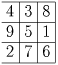 Задача №2ЧАЙ : АЙ = 25 Ответ: 625 : 25 = 25Задача №3Задача №4Среди этих пяти карточек есть три одинаковых.
Какие?
( A )1,2 и 3;   (B) 2,3 и 5;   (C) 1, 3 и 4;     ( D ) 2, 4 и 5;    ( E )3, 4 и 5 ;    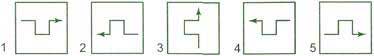 Разглядывая семейный альбом, Ванечка обнаружил, что у него 4 прабабушки и 4 прадедушки. А сколько прабабушек и прадедушек имели его прабабушки и прадедушки все вместе? ( A )16;   (B) 32;   (C) 64;    ( D ) 128;   ( E ) 256;   